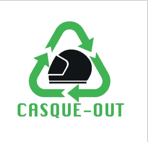 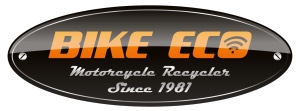 BON DE COMMANDE D’ENLEVEMENT DE CASQUES HORS D’USAGE A imprimer et renvoyer à GAP LOGISTIK par mail :  gap.logistik@orange.fr          EXPERT/ASSURANCE                              ETAT/COLLECTIVITE                       PROFESSIONNEL DONNEUR D’ORDRE : merci de nous indiquer l’adresse de facturation ainsi que la personne qui doit recevoir le BSDI        Nom et raison sociale : ___________________________________________________________________________Adresse : ______________________________________________________________________________________Téléphone :__________________________________  Mail :_____________________________________________Nom du responsable : __________________________ Votre réf commande : _______________________________LIEU D’ENLEVEMENT POUR  ………  CASQUES HORS D’USAGE  (1BIG BAG de 1 à 60 casques maximum)Adresse:  __________________________________________________________________________________________________________________________________________________________________________________Personne à contacter : __________________________________________________________________________Téléphone : _______________________________ Mail : ______________________________________________Horaires d’ouverture :Lundi :  ____h___ / ___h____  et ____h___  /___	     Mardi : ____h___ / ___h____  et ____h___  /___                                    Mercredi : ____h___ / ___h____  et ____h___  /___      Jeudi : ____h___ / ___h____  et ____h___  /___Vendredi : ____h___ / ___h____  et ____h___  /___A …………………………………................   Le : ……….../…………/………………..                           CACHET DE L’ENTREPRISE :Nom du signataire :